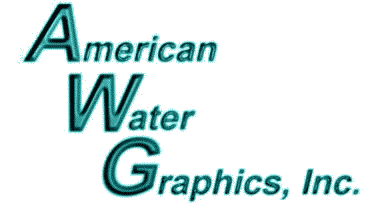 PO Box 86  317 Vance St.PO Box 86  317 Vance St.PO Box 86  317 Vance St.PO Box 86  317 Vance St.Forest City, NC 28043Forest City, NC 28043Forest City, NC 28043Forest City, NC 28043Phone: 1-800-433-INKSPhone: 1-800-433-INKSPhone: 1-800-433-INKSPhone: 1-800-433-INKSFax: 828-247-0705Fax: 828-247-0705Fax: 828-247-0705Fax: 828-247-0705 TECH-TALK TECH-TALK TECH-TALKPRODUCT NAME:Film SP Ink SystemFilm SP Ink SystemFilm SP Ink SystemFilm SP Ink SystemDESCRIPTION:High Strength System with excellent adhesion to various Films that isHigh Strength System with excellent adhesion to various Films that isHigh Strength System with excellent adhesion to various Films that isHigh Strength System with excellent adhesion to various Films that isHigh Strength System with excellent adhesion to various Films that isHigh Strength System with excellent adhesion to various Films that isHigh Strength System with excellent adhesion to various Films that isHigh Strength System with excellent adhesion to various Films that isHigh Strength System with excellent adhesion to various Films that isHigh Strength System with excellent adhesion to various Films that isdesigned to be overprinted or laminated.designed to be overprinted or laminated.designed to be overprinted or laminated.designed to be overprinted or laminated.designed to be overprinted or laminated.designed to be overprinted or laminated.SUBSTRATES:Film, Foils, and PaperFilm, Foils, and PaperFilm, Foils, and PaperFilm, Foils, and PaperPROPERTIES:VISCOSITY:16 - 32" #3 Zahn16 - 32" #3 ZahnpH:8.8 - 9.48.8 - 9.48.8 - 9.48.8 - 9.4RUN SPEED:100 - 300 FPM100 - 300 FPM100 - 300 FPM100 - 300 FPMHEAT RESISTANCE:Not RecommendedNot RecommendedNot RecommendedNot RecommendedLIGHT FASTNESS:Available in Lightfast and Non-lightfastAvailable in Lightfast and Non-lightfastAvailable in Lightfast and Non-lightfastAvailable in Lightfast and Non-lightfastAvailable in Lightfast and Non-lightfastAvailable in Lightfast and Non-lightfastWATER RESISTANCE:Very Good to excellentVery Good to excellentVery Good to excellentVery Good to excellentREDUCERS:Blend 98/2, water/pHBlend 98/2, water/pHBlend 98/2, water/pHBlend 98/2, water/pHANILOX:Solids 400-600 line, Process 800-1200 lineSolids 400-600 line, Process 800-1200 lineSolids 400-600 line, Process 800-1200 lineSolids 400-600 line, Process 800-1200 lineSolids 400-600 line, Process 800-1200 lineSolids 400-600 line, Process 800-1200 lineDOCTOR BLADE:RecommendedRecommendedRecommendedRecommendedMETER BALL:50-75 durometer roller50-75 durometer roller50-75 durometer roller50-75 durometer rollerDRYING CAPABILITIES:Medium to Hot Forced Air volumeMedium to Hot Forced Air volumeMedium to Hot Forced Air volumeMedium to Hot Forced Air volumeMedium to Hot Forced Air volumeMedium to Hot Forced Air volumePRESS SIDE PROCEDURESPRESS SIDE PROCEDURESPour ink into pan straight. Start press and pull up color to determine strength. If color strengthPour ink into pan straight. Start press and pull up color to determine strength. If color strengthPour ink into pan straight. Start press and pull up color to determine strength. If color strengthPour ink into pan straight. Start press and pull up color to determine strength. If color strengthPour ink into pan straight. Start press and pull up color to determine strength. If color strengthPour ink into pan straight. Start press and pull up color to determine strength. If color strengthPour ink into pan straight. Start press and pull up color to determine strength. If color strengthPour ink into pan straight. Start press and pull up color to determine strength. If color strengthPour ink into pan straight. Start press and pull up color to determine strength. If color strengthPour ink into pan straight. Start press and pull up color to determine strength. If color strengthPour ink into pan straight. Start press and pull up color to determine strength. If color strengthPour ink into pan straight. Start press and pull up color to determine strength. If color strengthneeds adjusting, we recommend changing anilox before adjusting ink.needs adjusting, we recommend changing anilox before adjusting ink.needs adjusting, we recommend changing anilox before adjusting ink.needs adjusting, we recommend changing anilox before adjusting ink.needs adjusting, we recommend changing anilox before adjusting ink.needs adjusting, we recommend changing anilox before adjusting ink.needs adjusting, we recommend changing anilox before adjusting ink.needs adjusting, we recommend changing anilox before adjusting ink.needs adjusting, we recommend changing anilox before adjusting ink.needs adjusting, we recommend changing anilox before adjusting ink.If color pulls up strong and you want to reduce, use blend of 98/2, water/pH adjuster.If color pulls up strong and you want to reduce, use blend of 98/2, water/pH adjuster.If color pulls up strong and you want to reduce, use blend of 98/2, water/pH adjuster.If color pulls up strong and you want to reduce, use blend of 98/2, water/pH adjuster.If color pulls up strong and you want to reduce, use blend of 98/2, water/pH adjuster.If color pulls up strong and you want to reduce, use blend of 98/2, water/pH adjuster.If color pulls up strong and you want to reduce, use blend of 98/2, water/pH adjuster.If color pulls up strong and you want to reduce, use blend of 98/2, water/pH adjuster.If color pulls up strong and you want to reduce, use blend of 98/2, water/pH adjuster.If color pulls up strong and you want to reduce, use blend of 98/2, water/pH adjuster.If color pulls up strong and you want to reduce, use blend of 98/2, water/pH adjuster.Extend color using AWG-0252V Film SP Transparent White.Extend color using AWG-0252V Film SP Transparent White.Extend color using AWG-0252V Film SP Transparent White.Extend color using AWG-0252V Film SP Transparent White.Extend color using AWG-0252V Film SP Transparent White.Extend color using AWG-0252V Film SP Transparent White.Extend color using AWG-0252V Film SP Transparent White.Extend color using AWG-0252V Film SP Transparent White.Extend color using AWG-0252V Film SP Transparent White.Extend color using AWG-0252V Film SP Transparent White.Propylene Glycol can be added up to 5% by weight for slower press speeds.Propylene Glycol can be added up to 5% by weight for slower press speeds.Propylene Glycol can be added up to 5% by weight for slower press speeds.Propylene Glycol can be added up to 5% by weight for slower press speeds.Propylene Glycol can be added up to 5% by weight for slower press speeds.Propylene Glycol can be added up to 5% by weight for slower press speeds.Propylene Glycol can be added up to 5% by weight for slower press speeds.Propylene Glycol can be added up to 5% by weight for slower press speeds.Propylene Glycol can be added up to 5% by weight for slower press speeds.Propylene Glycol can be added up to 5% by weight for slower press speeds.Propylene Glycol can be added up to 5% by weight for slower press speeds.If higher press speeds are needed, use a blend of water/alcohol. Keep in mind that using thisIf higher press speeds are needed, use a blend of water/alcohol. Keep in mind that using thisIf higher press speeds are needed, use a blend of water/alcohol. Keep in mind that using thisIf higher press speeds are needed, use a blend of water/alcohol. Keep in mind that using thisIf higher press speeds are needed, use a blend of water/alcohol. Keep in mind that using thisIf higher press speeds are needed, use a blend of water/alcohol. Keep in mind that using thisIf higher press speeds are needed, use a blend of water/alcohol. Keep in mind that using thisIf higher press speeds are needed, use a blend of water/alcohol. Keep in mind that using thisIf higher press speeds are needed, use a blend of water/alcohol. Keep in mind that using thisIf higher press speeds are needed, use a blend of water/alcohol. Keep in mind that using thisIf higher press speeds are needed, use a blend of water/alcohol. Keep in mind that using thisIf higher press speeds are needed, use a blend of water/alcohol. Keep in mind that using thisblend will lower your pH. So, check you pH after each add and raise as needed.blend will lower your pH. So, check you pH after each add and raise as needed.blend will lower your pH. So, check you pH after each add and raise as needed.blend will lower your pH. So, check you pH after each add and raise as needed.blend will lower your pH. So, check you pH after each add and raise as needed.blend will lower your pH. So, check you pH after each add and raise as needed.blend will lower your pH. So, check you pH after each add and raise as needed.blend will lower your pH. So, check you pH after each add and raise as needed.blend will lower your pH. So, check you pH after each add and raise as needed.blend will lower your pH. So, check you pH after each add and raise as needed.blend will lower your pH. So, check you pH after each add and raise as needed.END USE RESTRICTIONSEND USE RESTRICTIONSNOT INTENDED FOR USE IN THE FOLLOWING APPLICATIONS:NOT INTENDED FOR USE IN THE FOLLOWING APPLICATIONS:NOT INTENDED FOR USE IN THE FOLLOWING APPLICATIONS:NOT INTENDED FOR USE IN THE FOLLOWING APPLICATIONS:NOT INTENDED FOR USE IN THE FOLLOWING APPLICATIONS:NOT INTENDED FOR USE IN THE FOLLOWING APPLICATIONS:NOT INTENDED FOR USE IN THE FOLLOWING APPLICATIONS:NOT INTENDED FOR USE IN THE FOLLOWING APPLICATIONS:NOT INTENDED FOR USE IN THE FOLLOWING APPLICATIONS:NOT INTENDED FOR USE IN THE FOLLOWING APPLICATIONS:WET APPLICATIONS WHICH INCLUDE -WET APPLICATIONS WHICH INCLUDE -WET APPLICATIONS WHICH INCLUDE -WET APPLICATIONS WHICH INCLUDE -WET APPLICATIONS WHICH INCLUDE -WET APPLICATIONS WHICH INCLUDE -WET APPLICATIONS WHICH INCLUDE -WET APPLICATIONS WHICH INCLUDE -SteamSteamSteamAutoclaveAutoclaveAutoclaveLIGHTFASTNESS -LIGHTFASTNESS -N/AN/AHEAT RESISTANT -HEAT RESISTANT -Up to 300º FahrenheitUp to 300º Fahrenheit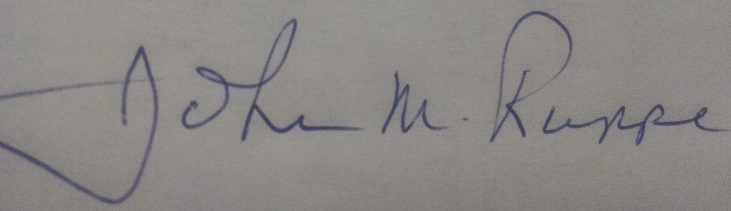  02/23/15 02/23/15John M. Ruppe, Jr. - PresidentJohn M. Ruppe, Jr. - PresidentJohn M. Ruppe, Jr. - PresidentJohn M. Ruppe, Jr. - PresidentJohn M. Ruppe, Jr. - PresidentJohn M. Ruppe, Jr. - PresidentDate:Date: